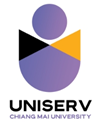 แบบร้องขออนุมัติเอกสาร Document Approval Requisition: DARผู้ร้องขอ: 			ฝ่าย/งาน .........................................................................................วันที่............................................................................ ผู้ร้องขอ: 			ฝ่าย/งาน .........................................................................................วันที่............................................................................ ผู้ร้องขอ: 			ฝ่าย/งาน .........................................................................................วันที่............................................................................ ผู้ร้องขอ: 			ฝ่าย/งาน .........................................................................................วันที่............................................................................ จุดประสงค์ที่ร้องขอ:  จัดทำใหม่                	แก้ไข/เปลี่ยนแปลง      	ยกเลิกการใช้งาน                              ขอสำเนาเพิ่มเติมเป็น       สำเนาควบคุม……….ชุด        สำเนาไม่ควบคุม……….ชุด                           จุดประสงค์ที่ร้องขอ:  จัดทำใหม่                	แก้ไข/เปลี่ยนแปลง      	ยกเลิกการใช้งาน                              ขอสำเนาเพิ่มเติมเป็น       สำเนาควบคุม……….ชุด        สำเนาไม่ควบคุม……….ชุด                           จุดประสงค์ที่ร้องขอ:  จัดทำใหม่                	แก้ไข/เปลี่ยนแปลง      	ยกเลิกการใช้งาน                              ขอสำเนาเพิ่มเติมเป็น       สำเนาควบคุม……….ชุด        สำเนาไม่ควบคุม……….ชุด                           จุดประสงค์ที่ร้องขอ:  จัดทำใหม่                	แก้ไข/เปลี่ยนแปลง      	ยกเลิกการใช้งาน                              ขอสำเนาเพิ่มเติมเป็น       สำเนาควบคุม……….ชุด        สำเนาไม่ควบคุม……….ชุด                           ประเภทของเอกสาร:  คู่มือคุณภาพ (QM)  	ระเบียบปฎิบัติงาน (QP)      วิธีปฎิบัติงาน (WI)  	                            แบบฟอร์ม (FM)	เอกสารสนับสนุน (SD)                                        อื่นๆ (ระบุ)………………………………………….….……………ประเภทของเอกสาร:  คู่มือคุณภาพ (QM)  	ระเบียบปฎิบัติงาน (QP)      วิธีปฎิบัติงาน (WI)  	                            แบบฟอร์ม (FM)	เอกสารสนับสนุน (SD)                                        อื่นๆ (ระบุ)………………………………………….….……………ประเภทของเอกสาร:  คู่มือคุณภาพ (QM)  	ระเบียบปฎิบัติงาน (QP)      วิธีปฎิบัติงาน (WI)  	                            แบบฟอร์ม (FM)	เอกสารสนับสนุน (SD)                                        อื่นๆ (ระบุ)………………………………………….….……………ประเภทของเอกสาร:  คู่มือคุณภาพ (QM)  	ระเบียบปฎิบัติงาน (QP)      วิธีปฎิบัติงาน (WI)  	                            แบบฟอร์ม (FM)	เอกสารสนับสนุน (SD)                                        อื่นๆ (ระบุ)………………………………………….….……………รายละเอียด/สถานะของเอกสารที่ร้องขอ: (กรณีเอกสารจัดทำครั้งแรก สามารถระบุได้มากกว่า 1 รายการ)รายละเอียด/สถานะของเอกสารที่ร้องขอ: (กรณีเอกสารจัดทำครั้งแรก สามารถระบุได้มากกว่า 1 รายการ)รายละเอียด/สถานะของเอกสารที่ร้องขอ: (กรณีเอกสารจัดทำครั้งแรก สามารถระบุได้มากกว่า 1 รายการ)รายละเอียด/สถานะของเอกสารที่ร้องขอ: (กรณีเอกสารจัดทำครั้งแรก สามารถระบุได้มากกว่า 1 รายการ)No.หมายเลขเอกสารชื่อเอกสารสาระที่แก้ไข (พอสังเขป)การแจกจ่ายเอกสาร: (ระบุเฉพาะกรณีจัดทำเอกสารใหม่ หรือขอสำเนาเพิ่ม)สำเนาเอกสารให้กับ/จำนวน __________________________________การทบทวน/อนุมัติ:  (ทำเครื่องหมาย ในช่องทบทวน และ/หรืออนุมัติ)การทบทวน/อนุมัติ:  (ทำเครื่องหมาย ในช่องทบทวน และ/หรืออนุมัติ)การทบทวน/อนุมัติ:  (ทำเครื่องหมาย ในช่องทบทวน และ/หรืออนุมัติ)การทบทวน/อนุมัติ:  (ทำเครื่องหมาย ในช่องทบทวน และ/หรืออนุมัติ)ตำแหน่งลายเซ็นวันที่ทบทวนQMR สำนักบริการวิชาการอนุมัติผู้อำนวยการ